  _____________________________________________________________________________         ҠАРАР                                                                 Р Е Ш Е Н И Е            17 июль 2020 йыл                    № 97                      17 июля 2020 годаО внесении изменений в Регламент Совета сельского поселения Камеевский сельсовет муниципального района Мишкинский район Республики БашкортостанРуководствуясь Федеральным законом от 6 октября 2003 года   № 131-ФЗ «Об общих принципах организации местного самоуправления в Российской Федерации», Законом Республики Башкортостан от 10 июля 2019 года № 122-з «О старостах сельских населенных пунктов в Республике Башкортостан,  Уставом сельского поселения Камеевский сельсовет муниципального района Мишкинский район Республики Башкортостан, в целях обеспечения участия населения муниципального образования в осуществлении местного самоуправления, Совет сельского поселения Камеевский сельсовет муниципального района Мишкинский район Республики Башкортостан двадцать восьмого созыва р е ш и л:1. Внести в Регламент Совета сельского поселения Камеевский сельсовет муниципального района Мишкинский район Республики Башкортостан, утвержденный решением Совета сельского поселения Камеевский сельсовет муниципального района Мишкинский район Республики Башкортостан от 24 сентября 2019 г. № 13, изменения согласно приложению, к настоящему Решению. 2. Обнародовать на информационном стенде в здании Администрации сельского поселения Камеевский сельсовет муниципального района Мишкинский район Республики Башкортостан (с. Камеево, ул. Центральная, д. 1) и размещению на официальном сайте Администрации сельского поселения Камеевский сельсовет муниципального района Мишкинский район Республики Башкортостан в сети Интернет http://mishkan.ru/ в разделе Камеевский сельсовет.3. Настоящее Решение вступает в силу после его официального опубликования. Глава сельского поселения 	        Г.А. Байдимиров                               Башҡортостан РеспублиҡаhыМишҡә районыМуниципаль районыныңҠәмәй ауыл советыАуыл биләмәhеСоветы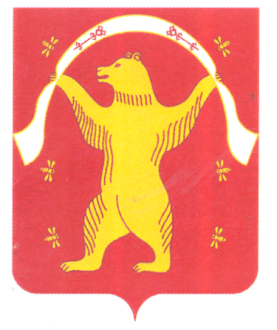                                                       СоветСельского поселенияКамеевский сельсоветМуниципального районаМишкинский район Республики Башкортостан